Friday 9th February 2024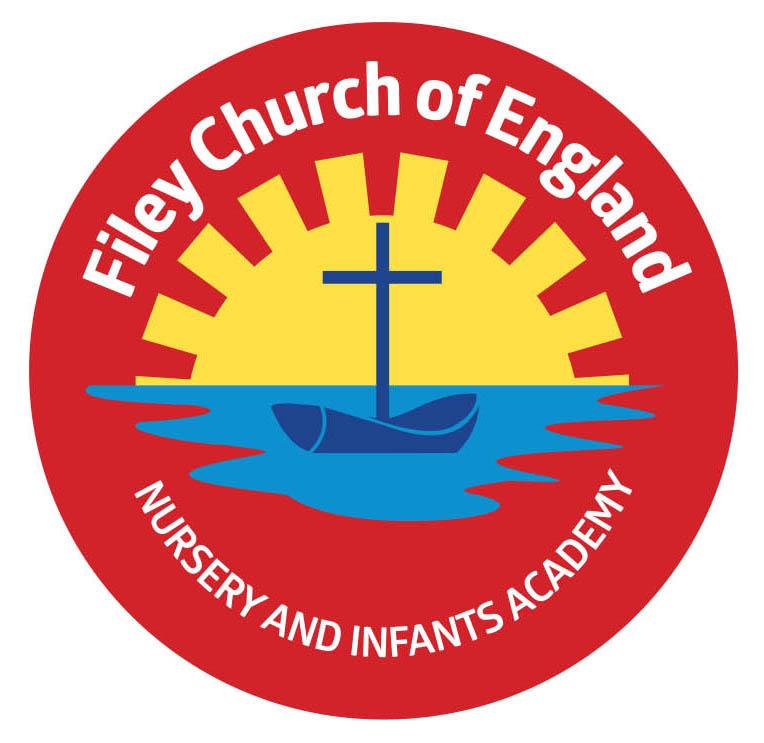 Dear Parents/Carers                                                                                                       Wow! What a wonderful week we have had in school this week. All year 1 and year 2 classes enjoyed their enterprise events. Miss William’s class apologise for their technical issues yesterday! They have uploaded a performance of how it should have been onto the school website! This can be found under; TEACHING & LEARNING – Classes – Miss Williams                                                                     Year 2 children enjoyed a visit from Whitby Falconers, check out all the great photos on X (formally twitter). We now have a staggering 487 followers!  After half term we have a new lunch menu following a two-week rolling programme, please see week 1 attached to this email. This week Miss Ring’s class won the attendance award with 98%. A very big well done to them! School VideoWe are delighted to announce our new school promotional video! This has been professionally made for us and is now available for all to view on the front page of our school website. www.fileyinfants.ebor.academy  A big thank you to everyone who helped to make this a wonderful glimpse into life at Filey CE Nursery & Infants Academy.  Christian Distinctiveness   Mrs Kerr’s & Mrs Monks’ class poetry assembly this morning was a delight, well done to all of them for their wonderful Chinese New Year performances. A recording of their performances can be found on the school website under: TEACHING & LEARNING – Classes – Reception (Mrs Stubbs’ class poetry assembly from last week has been added today too). 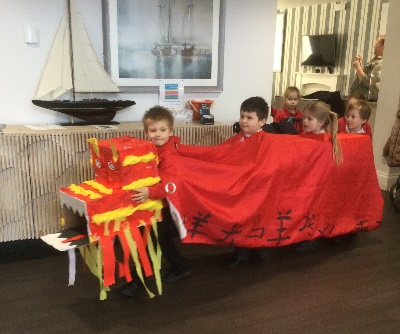 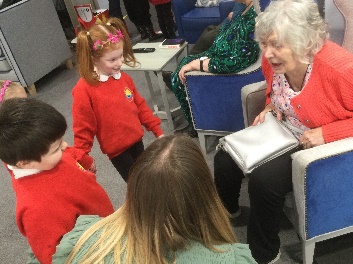 On Wednesday some of our Reception children went to visit the elderly residents at Filey Fields and performed their Chinese New Year Dragon Dance and sang some songs. This intergenerational work is always such a pleasure to be a part of. The children and the elderly residents really do love their time together. ‘Community, Compassion & Friendship’ are our core values, which are at the heart of everything we do. Fortnite Computer GamesIt has been noticed lately that some of our year 2 boys are finding it difficult to play appropriate games outside during playtimes despite regular reminders and having lots of equipment to keep them occupied. There is a lot of rough play and some fighting. This behaviour does appear to be directly linked to playing online live Fortnite games with each other out of school hours. The Entertainment Software Rating Board (ESRB) has given Fortnite a T rating (for Teenagers) with a Content Descriptor for Violence and Interactive Elements. There is a reason why these games have this rating! These games do involve a lot of combat and consistent exposure to this type of content often has a negative impact on the behaviour and attitudes of younger children and less mature individuals. Other concerns regarding children frequently playing these games are around addiction, anger & frustration issues, cyber bullying, online spending and online predators.It is important that everyone is safe during outdoor play and staff are there to help children make the right choices. The boys have all been told that if they are seen to be playing fighting games or being too rough they will have to miss some of their playtimes. Playtime behaviour will be carefully monitored after the half term holiday and I would suggest that parents of young children that do play these games carefully consider the impact that they are having on their child’s behaviour, attitudes and overall wellbeing.     Wellbeing WeekThis week we have been celebrating Children’s Mental Health Week in school. Over the half term, holiday children have been given some mental health wellbeing activities to do at home. This is just for fun and of course not compulsory! See the activities attached to this email. 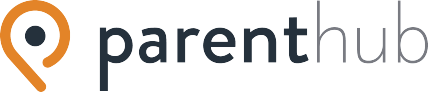 Parent Hub App – Reminder!We still only have 71 parents signed up for the parenthub. Please sign up if you have not already done so. It will be an effective way for us to communicate with everyone and it is free! Search for parenthub in your app store, then just tap “Join a School” and enter the handle: @FileyInfants As soon as we have the majority of parents using this App, we will be able to send our Friday newsletter through this platform. We will continue to send via email & upload onto our website. Nursery NewsThis week in nursery, we have been thinking about the year of the dragon for Chinese New Year. We practised and performed a dragon dance round school and Mrs Stubbs kindly cooked some Chinese food for the children today which they really did enjoy. We also have been painting Chinese numbers and we have been looking at the Chinese alphabet too. Reception NewsThis week the Reception children have had an exciting time celebrating Chinese New Year. Today we really enjoyed trying a selection of Chinese food, including some fortune cookies. We cooked egg fried rice and some sweet and sour noodles. The children loved exploring using the Beebots to rescue penguins that had escaped from Antarctica and were stuck in hot countries. Thankfully, they were all returned safely. The children were fantastic at programming and worked as a team to give clear instructions. We have also been experimenting making boats with different materials. We tested these boats out to find out whether they would float or sink.  Most of our boats were successful and floated across the water. In maths, the children have continued to explore composition of numbers within 10. They are now becoming confident in recalling some addition number facts. Year One NewsThis week Year 1 were all very excited for their class enterprise events! They enjoyed baking biscuits and preparing carnival games for their Paddington Carnival, which even featured a very special musical percussion performance. Thank you so much to everyone who came along to support us. In literacy this week, we have been writing our very own Paddington adventure stories. In maths, we have been exploring subtraction. We have sorted objects by the material they are made from in science. During geography, we continued our learning about the UK by learning about Northern Ireland. During PSHE, we thought about what makes us amazing. We also enjoyed activities to celebrate Children's Mental Health week. In R.E., we learnt about Lent and what some Christians do during this special time. Year Two NewsThis week year two have been finishing off their topic ‘Life on Earth’. We have created information slides during our computing lessons all about the endangered animals we have learnt about. On Monday, we had a special visit from the Whitby Falconers. We met some snakes, lizards, cockroaches and owls. In Literacy this week, we wrote a recount of events. In maths, we have been finishing learning about division. Both classes held their class enterprise events; you can see their performances on the school website.  Thank you for your continued support, I hope you all have a lovely half term holiday.   Best WishesMrs Angela ClarkAngela ClarkHeadteacherDiary Dates (Please keep these dates for your diary) more dates will be added as they arise!FebruaryMonday 19th February – School OpensMonday 19th February - Family Reading club starts again 2.40pm-3.20pmTuesday 20th February – Family Learning starts again with LucyThursday 22nd February – Recorder club starts for year 2 12-12.30pmThursday 22nd February - PE club starts for year 2 after schoolMonday 26th February – ‘Open the Book’ Collective Worship in schoolMarchTuesday 5th March – Reverend Phil leads Collective Worship in schoolThursday 7th March – Last cookery club for group 3Friday 8th March – Celebrate World Book Day in schoolMonday 11th March – Parent Meetings 3pm-5pmTuesday 12th March – Parent Meetings 3pm-5pmWednesday 13th March – Group of Y2 children visit Filey Fields CourtWednesday 13th March – Parent Meetings 3pm-5pmThursday 14th March – Gymnastics Demonstrations for year 1 and 2 in the school hallThursday 14th March – First cookery club for group 4Friday 15th March – Celebrate Red Nose Day!Tuesday 19th March – Easter service at St John’s ChurchWednesday 20th March – Last swimming session for group 3Thursday 21st March - Gymnastics Demonstrations for Reception and Nursery in the school hallFriday 22nd March – Easter Hat Parade around school 2.30pmFriday 22nd March – School Closes for the end of term AprilTuesday 9th April – School opens for the start of the summer termWednesday 10th April – First swimming session for Group 4Thursday 11th April – After school PE club starts for Year 1Monday 15th April – Open the Book Collective WorshipThursday 25th April – Last cookery club for group 4 Tuesday 30th April - Reverend Phil leads Collective Worship in schoolMayThursday 2nd May – First cookery club for group 5Monday 6th May – BANK HOLIDAYFriday 24th May – School closes for half termJuneTuesday 4th June – school opens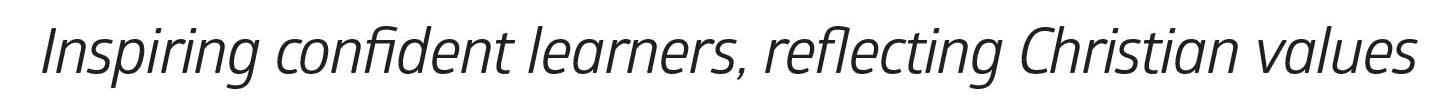 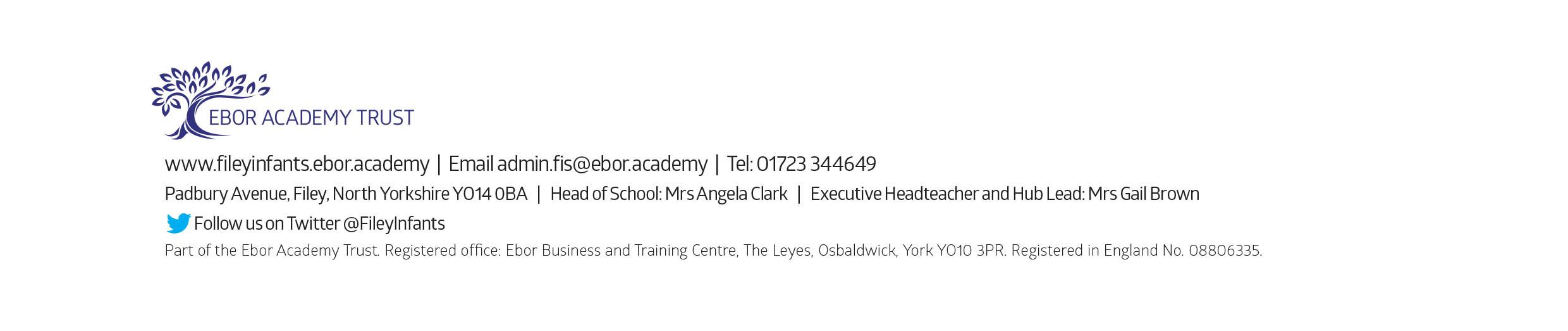 